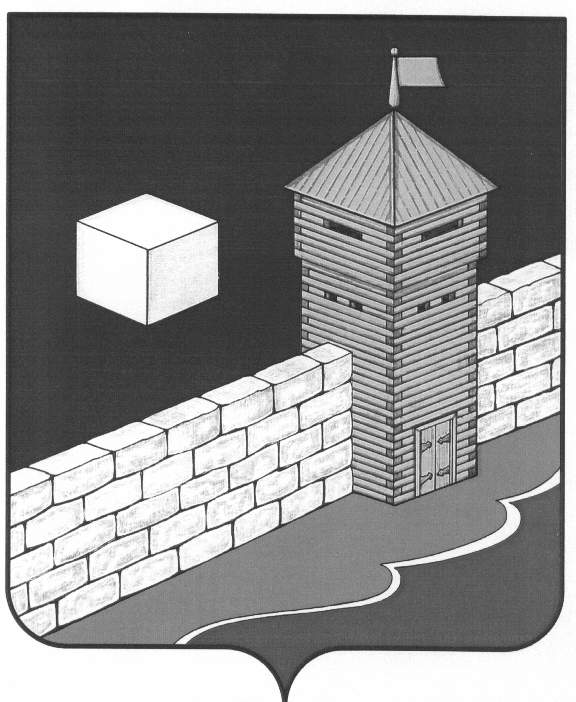 АДМИНИСТРАЦИЯ ЕТКУЛЬСКОГО СЕЛЬСКОГО ПОСЕЛЕНИЯПОСТАНОВЛЕНИЕ«25»  октября   2016 года      №214           с. ЕткульО проекте планировки и межеваниятерритории по линейному объекту (газопровод)к объекту капитального строительстварасположенному по адресу с.Еткуль ул.8 Марта д.39а     На основании Заключения о результатах публичных слушаний по проекту  планировки и межевания территории по линейному объекту (газопровод) к объекту капитального строительства расположенному по адресу с.Еткуль ул.8 Марта д.39а   ПОСТАНОВЛЯЕТ:     1. Рекомендовать администрации Еткульского муниципального района утвердить, Проект планировки и межевания территории по линейному объекту (газопровод) к объекту капитального строительства расположенному по адресу с.Еткуль ул.8 Марта д.39аГлава Еткульского сельского поселения                               Ю.В.КузьменковПротоколпроведения публичных слушаний по Проекту планировки и межевания территории по линейному объекту (газопровод) к объекту капитального строительства расположенному по адресу с.Еткуль ул.8 Марта д.39аДата проведения: 25.10.2016г.Время проведения: 14.00.Место проведения: администрация Еткульского сельского поселенияПредседатель публичных слушаний:Кузьменков Ю.В.– Глава Еткульского сельского поселения.Секретарь  публичных слушаний: Абдуллина Ю.В.– специалист администрации Еткульского сельского поселения.Присутствовали: - Знайко А.П. – председатель Совета депутатов Еткульского сельского поселения;- Зорин С.И – заместитель Главы Еткульского сельского поселения;-Исаева Е.В. – и.о. начальника Отдела строительства и архитектуры администрации Еткульского муниципального района;-Кошман А.Н. – директор филиала АО «Газпром газораспределение Челябинск» в г.Коркино;- Овчинникова В.И. – председатель Совета ветеранов Еткульского сельского поселения;- Воробьева Е.В. –бухгалтер администрации Еткульского сельского поселения;- Печеркина Л.В. – специалист администрации Еткульского сельского поселения;- Нестеренко Е.А. – депутат Совета депутатов Еткульского сельского поселения;- Марченко В.Н.- Букреев Е.Н.- Печеркина И.М.- Максутова Ф.Ю.Повестка дня:1.Публичные слушания по Проекту  планировки и межевания территории по линейному объекту (газопровод) к объекту капитального строительства расположенному по адресу с.Еткуль ул.8 Марта д.39а (докладывает Глава Еткульского сельского поселения Ю.В.Кузьменков)Слушали:В настоящее время утверждена схема территориального планирования Еткульского муниципального района Еткульского сельского поселения, утвержденная Решением собрания депутатов Еткульского муниципального района от 27.12.2010г. №117. В составе данного документа имеются все сведения по генеральному плану Еткульского сельского поселения, Правилам землепользования и застройки Еткульского сельского поселения в соответствии со ст. 23 Градостроительного кодекса РФ.В соответствии с этими документами ведется строительство газопроводов поселении. Возникает необходимость строительства газопровода к объектам капитального строительства к жилым домам для целей отопления.Выступили:- Зорин С.И. –Заместитель главы Еткульского сельского поселения – «О строительстве газопроводов к жилым домам в с.Еткуль»-Марченко В.Н.– директор Еткульского МУП МОКХ – «Строительство газопровода осуществляется в интересах Еткульского сельского поселения, его жителей, улучшается качество обслуживания жителей поселения в целом».По итогам публичных слушаний приняты рекомендации:1.Участники публичных слушаний рекомендуют администрации Еткульского муниципального района утвердить рассмотренный Проект планировки и межевания территории по линейному объекту (газопровод) к объекту капитального строительства расположенному по адресу с.Еткуль ул.8 Марта д.39аГолосовали:1.За принятие рекомендаций по итогам проведения публичных слушаний по Проекту планировки и межевания территории по линейному объекту (газопровод) к объекту капитального строительства расположенному по адресу с.Еткуль ул.8 Марта д.39а «за» - 14; «против» - нет; «воздержались» - нет.Принято единогласно без замечаний.Председатель публичных слушаний                                                  Ю.В.КузьменковСекретарь публичных слушаний	Ю.В.АбдуллинаОбъявлениеОб Проекте планировки и межевания территории по линейному объекту (газопровод) к объекту капитального строительства расположенному по адресу с.Еткуль ул.8 Марта д.39а на основании решения публичных слушаний от 25.10.2016г.Участники публичных слушаний рекомендуют администрации Еткульского муниципального района:Утвердить Проект планировки и межевания территории по линейному объекту (газопровод) к объекту капитального строительства расположенному по адресу с.Еткуль ул.8 Марта д.39аОпубликовать настоящие рекомендации на сайте администрации Еткульского муниципального района: www.admetkul.ru, в сети «Интернет» и   районной газете «Искра»Глава Еткульского сельского поселения	Ю.В.Кузьменков